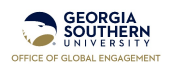 Exchange Student Fact Sheet Contact Information Office of Global Engagement Contacts Academic CalendarLanguage of Instruction: English Language Requirements: All incoming exchange students to Georgia Southern must have sufficient English language  skills to be successful in their program of study. Students coming from institutions where  the primary language of instruction is a language other than English must submit TOEFL or  ILETS scores. Based on their scores, some students may be required to take a language  placement exam during orientation and may be enrolled in English language coursework to  supplement their studies. This is done to ensure students have the proper support  necessary to excel in the academic classroom. Minimum language score requirements are  detailed in the table below. Minimum Language Scores Student Support: • Orientation session offered prior to the start of each term • Cross-Cultural Friendships, International Conversation Hour, English Language  Partners, and other similar programs designed to integrate exchange students into the  Georgia Southern community • On-campus visa regulation assistance and support • Student advising through the Office of Global Engagement • Access to all services offered on the Georgia Southern campuses: athletic events,  nearly 300 student clubs and organizations, health services, counseling services, 24  hour library, tutoring and writing centers, gym and recreation facilities, etc. Application Procedures: A full overview of the application procedures, visa requirements, and other information  can be found online at:  https://academics.georgiasouthern.edu/international/isss/exchange/ This page is written and designed for the students to access information about exchange to  Georgia Southern University.Application Deadlines: Fall Term and Full Year Applications  Suggested Nomination Deadline: Feb 15  Exchange Applications accepted until: May 1Spring Term Applications Suggested Nomination Deadline: September 15  Exchange Applications accepted until: November 1* *Though the official application deadlines at Georgia Southern are May 1 and November 1,  students requiring a J-1 visa for study in the U.S. are encouraged to submit their  applications sooner to ensure sufficient time for document processing. Academics: Unless specifically outlined in an existing exchange agreement, students studying at  Georgia Southern will have access to coursework in all academic departments on both the  Statesboro and the Armstrong campuses. The only exception is Nursing. These courses  are restricted.  Available coursework in psychology, criminal justice, computer science, and education can  be limited due to popularity or course size restrictions. Students in these fields are  encouraged to complete the application process early. Georgia Southern has over 120 academic disciplines housed in eight Colleges (Faculties):  Arts and Humanities, Behavioral and Social Sciences, Business, Education, Engineering and  Computing, Health Professions, Public Health, Science and Mathematics . All programs offered in Business Administration are AACSB accredited, and programs offered through  Engineering and Information Technology are ABET accredited. Full course descriptions can be found online via the Undergraduate Catalog:  http://em.georgiasouthern.edu/registrar/resources/catalogs/ Course listings and time tables for current and upcoming terms can be found here:  https://my.georgiasouthern.edu/courses/ Students should submit a list of preferred courses with their other application materials. A  guide to using the course search is available on the exchange student section of the  website. It is a good idea to include additional alternative courses as well. Georgia  Southern will make every effort to enroll students in their preferred courses, but course  availability cannot be guaranteed. The Office of Global Engagement will be in contact with  accepted exchange students regarding course registration prior to arrival.Course Load: Students must be registered as full-time when studying at Georgia Southern. A full-time  course load is 4 courses (modules, classes, etc.) or 12 U.S. credit hours. The maximum  number of courses that students can take is 6, though 4 – 5 are recommended. Exchange  students are generally not allowed to register for online coursework, per visa regulations. These policies are designed to provide students with more opportunity to  interact with their peers, and meet the requirements of their student visa. The academic calendar at Georgia Southern is divided into two terms, each consisting of 15  weeks of class, plus a final exams week. Most courses at Georgia Southern are 3 credit  hours, meaning students will meet in class approximately 3 hours per week. Courses are  offered through a variety of methods, including lectures, seminars, and laboratory  experiences. 3 GaSou credit = 6 ECTS Georgia Southern uses a traditional U.S. system grading scale: A = 90-100%, B = 80-89%, C = 70-79%, D = 60-69%, F = 59% and below Transcripts: An official transcript will be sent to partner universities after the study period has  concluded and final grades are recorded. Students may request an official copy of their  transcript via their Georgia Southern WINGS account, or complete paperwork to release their transcript to the GaSou Exchange Coordinator. Transcripts can then be mailed  directly to the home institution International Office. Percentage grades can be  submitted to accompany the official transcript, if required. Transcripts for Georgia Southern students who studied at your institution should be sent  directly to the Office of International Programs & Services to the attention of Danielle  Smith. General Expenses Estimate per Term Students should also be reminded to budget for and expect expenses related to: additional  lab fees, housing supplies, leisure and entertainment not included with enrollment at  Georgia Southern, cellular phones, travel, etc.Housing: Both on- and off-campus housing is available to exchange students. Exchange students are  encouraged to live on-campus. Student residencies on campus are apartment style with  individual bedrooms and shared living spaces, kitchens, and laundry facilities. Exchange students are also able to purchase an optional dining plan. For a single term fee,  students will be provided with unlimited access to the campus dining halls. A variety of  grocery stores are available near the campus for students who prefer to cook their own  meals. There are additional restaurant options to select from, as well. Immigration Information: Issuance of all visas for entry into the United States is the jurisdiction of the U.S.  Department of State. Students can find information by getting in touch with the U.S.  Embassy, Consulate, or Diplomatic Mission closest to them. Official documents indicating  initial eligibility to apply for a U.S. student visa are issued by Georgia Southern University. Students coming to Georgia Southern for one academic term or year will need to apply for  a J-1 Exchange Visitor visa. The exception to this policy is for Canadian students  on exchange; they are not required to apply for this visa. The Office of International  Programs & Services will issue the documents required for obtaining a J-1 Exchange Visitor  visa. Detailed information related to visa documentation and requirements can be found on the  Office of International Programs & Services webpage here:  https://academics.georgiasouthern.edu/international/isss/exchange/Postal Address Office of Global Engagement P.O. Box 8027 Statesboro, GA 30460 USAShipping Address  (DHL/FedEx/UPS)Office of Global Engagement 261 Forest Drive- Veazey Hall 2021 Statesboro, GA 30458 USAWebsite www.georgiasouthern.edu/international Director Ms. Kristin Kasting  kkaram@georgiasouthern.edu +1.912.344.3042 +1.912.478.6105Global Education Coordinator • Inbound and Outbound  ExchangesDeAndra Raymonddraymond@georgiasouthern.edu +1.912.478.5668+ 1.912.478.6105Administrative Assistant IITina Parkertparker@georgiasouthern.edu+1.478.6105Fall 2023 Term Suggested Arrival: August 8 - 9Orientation: August 10-11, 2023Class Dates: August 14 -Dec 4, 2023 Final Exams: December 5 - 11 Commencement: December  14-16Spring 2024 Term Suggested Arrival: January 2- 3 Orientation: January 4-5, 2024Class Dates: January 8 – April 29, 2024 Final Exams: April 30 - May 4, 2024Commencement: TBAFor Admission • TOEFL Paper-based), 193 (computer-based), iBT  69 (internet-based)For the exemption from the English Language  Placement Exam• TOEFL Paper-based, 243 (computer-based), 96  (internet-based)Item Cost in U.S. DollarsAccommodation (Southern Courtyard) on-campus) $3,552.00Meal Plan (Eagle Blue Dining Plan) $1,956.00SOAR Fee (Orientation) $110.00SHIP (Mandatory Health Insurance) $870.00/1,206.00 (Fall/Spring)Books and Supplies $350.00Residence Hall Activity (on-campus housing) $20.00